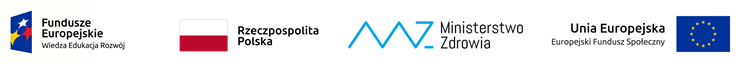 Sz.S.P.O.O. SZPiGM 3810/64/2022                                   Brzozów, dnia  25.10.2022r.                                                                                                           INFORMACJA Z CZYNNOŚCI OTWARCIA OFERT	Szpital Specjalistyczny w Brzozowie, Podkarpacki Ośrodek Onkologiczny Im. Ks. B. Markiewicza, występując jako zamawiający w postępowaniu na dostawę sprzętu i oprogramowania informatycznego, Sygn. SZSPOO.3810/64/2022, na podstawie art. 222 ust. 5 ustawy z dnia 11 września 2019 r. Prawo zamówień publicznych przekazuje następujące informacje:Firmy i adresy wykonawców, którzy złożyli oferty w terminie     Oferta nr 1    Wykonawca: TK-MED Sp. z o.o.    Adres:          : ul. Działkowa 8, 41-506 Chorzów    Cena oferty  : 891.686,00 zł brutto    NIP: 6342930194    Wielkość przedsiębiorstwa: mikro przedsiębiorstwo                                            